台灣傳道六十年紀念特刊支分會專用稿紙 (寫好後請寄給梁世威弟兄 Carlliang05@gmail.com，手機0928-244715， Skype: carlliang3151，Line ID: carlliang)補充資料提供者姓名：                             電話：                        Email：單位名稱東豐分會東豐分會單位號碼  2048256單位資料成立日期西元2015年4月19日西元2015年4月19日單位資料原屬單位豐原支會豐原支會單位資料教堂地址台中縣豐原市圓環東路363號台中縣豐原市圓環東路363號單位資料教堂電話04-2520378204-25203782單位資料歷任主教/會長(從第一任開始)2015.4.19  胡智國2016.7.17  胡智國 (主教)2015.4.19  胡智國2016.7.17  胡智國 (主教)重要史料 (請勿超過1,500字，所撰寫之資料請盡量包含人事時地物五大要項。 請附寄現任主教/會長照片及教堂照片。從前教堂及領袖之照片及重要活動史料照片亦很歡迎， 用畢歸還。)2015.4.19 豐原支會更名為后豐支會2015.4.19 由后豐支會劃分出東豐分會2016.7.17由東豐分會成為東豐支會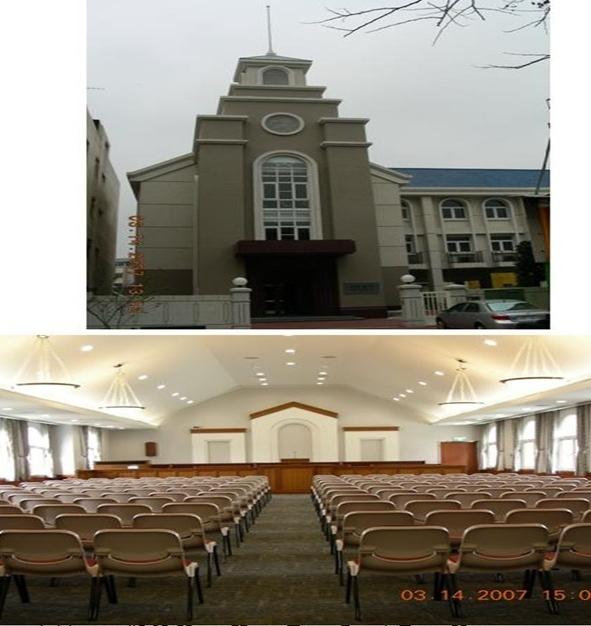 豐原教堂 –  2007年落成奉獻台中市42051豐原區圓環東路363號重要史料 (請勿超過1,500字，所撰寫之資料請盡量包含人事時地物五大要項。 請附寄現任主教/會長照片及教堂照片。從前教堂及領袖之照片及重要活動史料照片亦很歡迎， 用畢歸還。)2015.4.19 豐原支會更名為后豐支會2015.4.19 由后豐支會劃分出東豐分會2016.7.17由東豐分會成為東豐支會豐原教堂 –  2007年落成奉獻台中市42051豐原區圓環東路363號重要史料 (請勿超過1,500字，所撰寫之資料請盡量包含人事時地物五大要項。 請附寄現任主教/會長照片及教堂照片。從前教堂及領袖之照片及重要活動史料照片亦很歡迎， 用畢歸還。)2015.4.19 豐原支會更名為后豐支會2015.4.19 由后豐支會劃分出東豐分會2016.7.17由東豐分會成為東豐支會豐原教堂 –  2007年落成奉獻台中市42051豐原區圓環東路363號重要史料 (請勿超過1,500字，所撰寫之資料請盡量包含人事時地物五大要項。 請附寄現任主教/會長照片及教堂照片。從前教堂及領袖之照片及重要活動史料照片亦很歡迎， 用畢歸還。)2015.4.19 豐原支會更名為后豐支會2015.4.19 由后豐支會劃分出東豐分會2016.7.17由東豐分會成為東豐支會豐原教堂 –  2007年落成奉獻台中市42051豐原區圓環東路363號